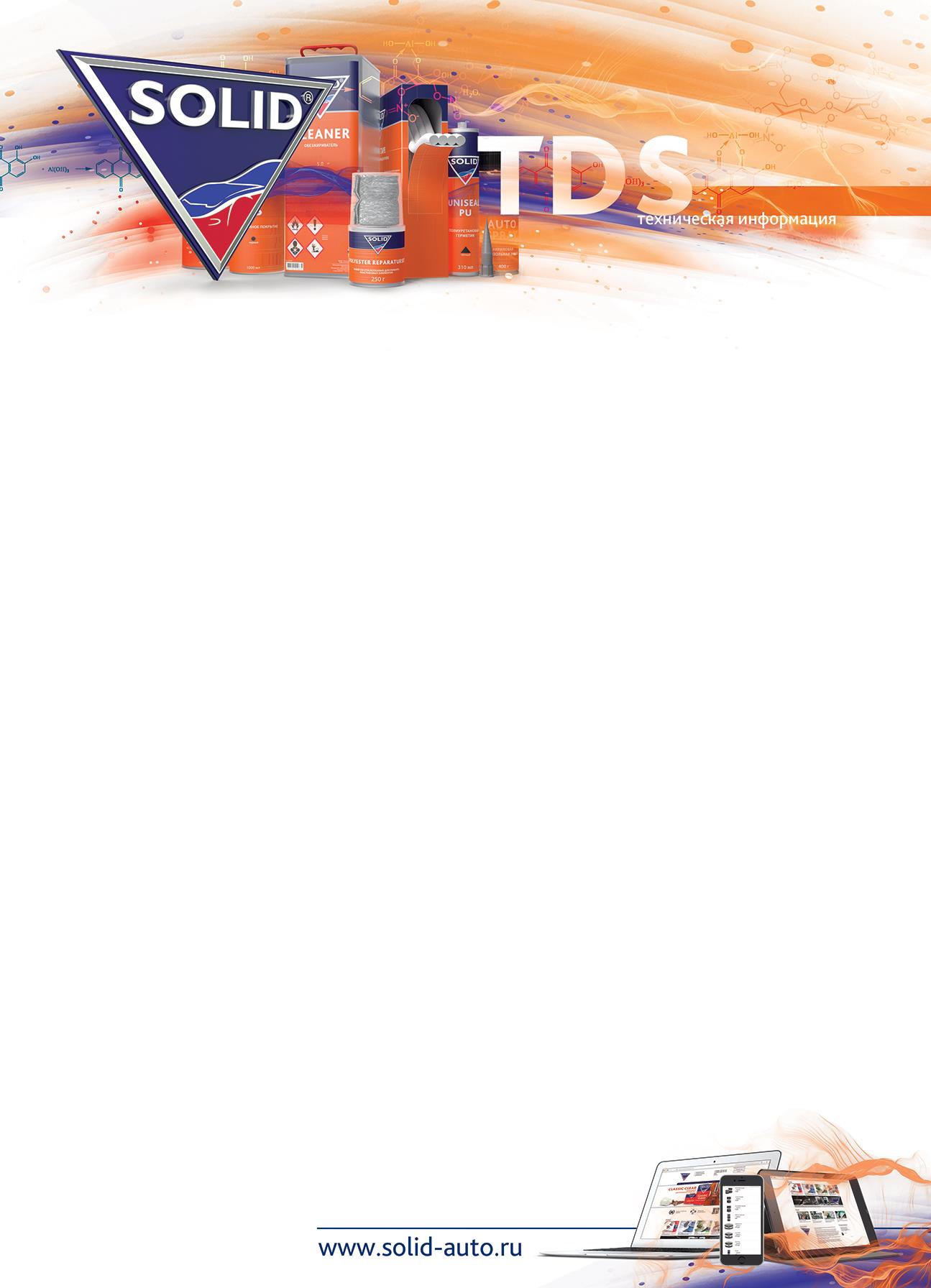 SOLID KIT PU 202 Набор для вклейки автомобильных стёкол.377.0202.02 SOLID KIT PU 202 Набор для вклейки автомобильных стёкол 310ml 2-чОписание:Набор для вклейки ветровых, задних и боковых стёкол легкового и грузового транспорта. Набор предназначен для промышленной сборки, а также для ремонта или технического обслуживания транспортных средств на площадках специализированных станций, осуществляющих услуги по демонтажу и монтажу автомобильных стёкол. Набор укомплектован однокомпонентным двухчасовым полиуретановым клеем-герметиком для вклейки ветровых стёкол, насадкой на картридж герметика, грунтом-праймером, аппликатором для нанесения праймера на стекло или деталь.Комплектация набора:370.0311.1 SOLID GLAS FAST PU 202 однокомпонентный полиуретановый клей для вклейки стёкол 310ml 2-ч.(1шт.)263.0390 Solid Nozzle Насадка для герметика, материал HDPE, диаметр 10-12мм (1шт.)374.03101.10 SOLID PRIMER 010 грунт для вклейки автомобильных стёкол чёрный 10мл. (1шт.)374.0100.1 Solid Aplikatoren Аппликатор для нанесения праймера. (1шт.)374.022.2 Solid String Струна для срезки стёкол, витая, 2м. (1шт.)Количество наборов в транспортировочной коробке: 12 штук